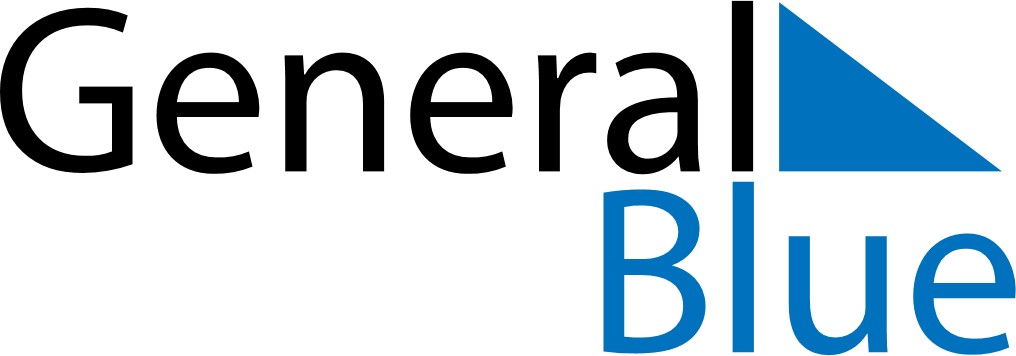 July 2026July 2026July 2026July 2026July 2026July 2026ZambiaZambiaZambiaZambiaZambiaZambiaMondayTuesdayWednesdayThursdayFridaySaturdaySunday123456789101112Heroes’ DayUnity Day13141516171819202122232425262728293031NOTES